OGGETTO: Modulo di integrazione per l’Indirizzo Musicale  A.S. ____________Il/la sottoscritto/a  genitore dell’alunno  iscritto alla classe  per l’anno scolastico _____________, esprime la scelta di iscrivere il/la proprio/a figlio/a al corso di Strumento Musicale.Dichiara, inoltre, di essere consapevole che le ore di lezione di Strumento Musicale integrano il monte ore annuale obbligatorio previsto per gli alunni e che la frequenza alle lezioni è obbligatoria per tutto il triennio.Firma 1 genitore 						Firma 2 genitore               ____________________				_______________________In caso di firma di un solo genitore, -ci si dichiara consapevoli delle conseguenze amministrative e penali per chi rilascia dichiarazioni non corrispondenti a verità, ai sensi del DPR 245/2000, e si DICHIARA di aver effettuato la scelta/richiesta in osservanza delle disposizioni sulla responsabilità genitoriale di cui agli artt. 316, 337 ter e 337 quater del codice civile, che richiedono il consenso di entrambi i genitori. Firma ____________________-Oppure si allega sentenza affidamento esclusivo del minore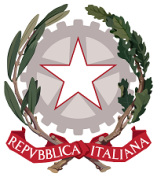 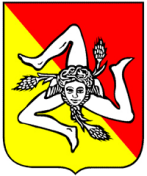 I.C. “V. Brancati”Ministero dell’IstruzioneRegione SicilianaIstituto Comprensivo Statale “Vitaliano Brancati”Istituto Comprensivo Statale “Vitaliano Brancati”Istituto Comprensivo Statale “Vitaliano Brancati”Istituto Comprensivo Statale “Vitaliano Brancati”Istituto Comprensivo Statale “Vitaliano Brancati”Viale S. Teodoro n. 2 - 95121 CATANIA – Tel. 095/457478 – Fax 095/209514  – C.F. 80014150876Viale S. Teodoro n. 2 - 95121 CATANIA – Tel. 095/457478 – Fax 095/209514  – C.F. 80014150876Viale S. Teodoro n. 2 - 95121 CATANIA – Tel. 095/457478 – Fax 095/209514  – C.F. 80014150876Viale S. Teodoro n. 2 - 95121 CATANIA – Tel. 095/457478 – Fax 095/209514  – C.F. 80014150876Viale S. Teodoro n. 2 - 95121 CATANIA – Tel. 095/457478 – Fax 095/209514  – C.F. 80014150876E-mail: ctic886005@istruzione.it  pec: ctic886005@pec.istruzione.ithttps://www.icbrancati.edu.itE-mail: ctic886005@istruzione.it  pec: ctic886005@pec.istruzione.ithttps://www.icbrancati.edu.itE-mail: ctic886005@istruzione.it  pec: ctic886005@pec.istruzione.ithttps://www.icbrancati.edu.itE-mail: ctic886005@istruzione.it  pec: ctic886005@pec.istruzione.ithttps://www.icbrancati.edu.itE-mail: ctic886005@istruzione.it  pec: ctic886005@pec.istruzione.ithttps://www.icbrancati.edu.it